Asset of Community Value Nomination FormEnd of formYour OrganisationYour OrganisationOrganisation namePurpose of the organisationDescription of MembershipOrganisation typeParish/Community Council
Neighbourhood Forum
Unincorporated Body
Registered Charity
Company Limited by Guarantee
Community Benefit Society
Community Interest Company
Other

(select from the list above)If you answered “Other” to the proceeding question, please provide detailsIf your organisation is a registered charity or a community interestcompany, please provide your registration numberhere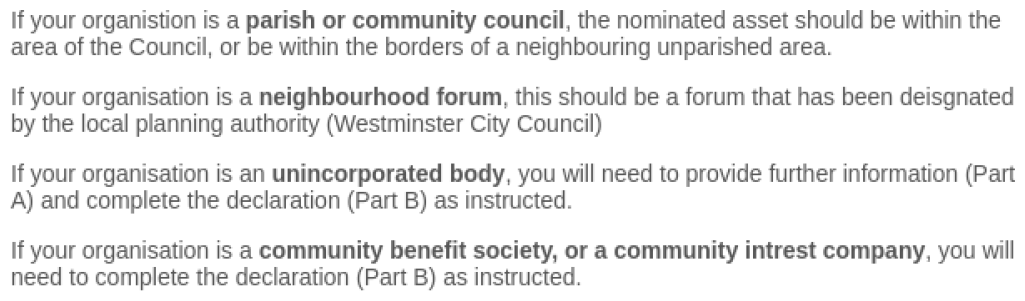 PART APART A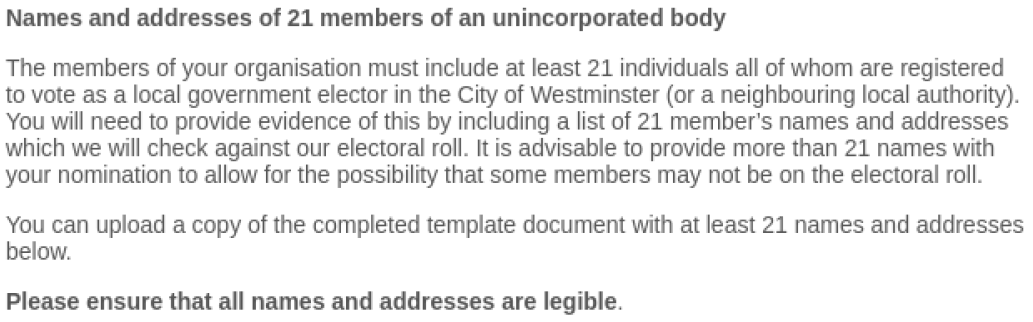 PART B DeclarationPART B Declaration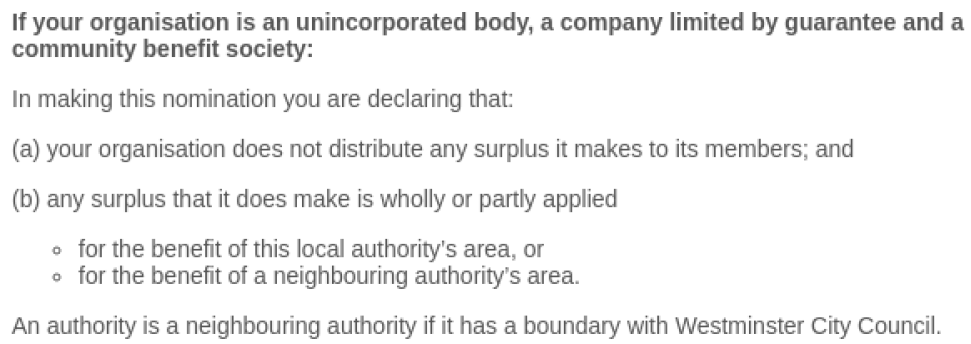 DeclarationI confirm on behalf of the unincorporated association I represent, that the organisation does not distribute any surplus it makes to its members, or any surplus it does make is wholly or partly applied for the benefit of the City of Westminster or a neighbouring local authority area.  Please tick this box to sign the above declaration.DeclarationI confirm on behalf of the unincorporated association I represent, that the organisation does not distribute any surplus it makes to its members, or any surplus it does make is wholly or partly applied for the benefit of the City of Westminster or a neighbouring local authority area.  Please tick this box to sign the above declaration.Named ContactNamed ContactNameAddressPhone NumberEmailYour relationship to the nominating organisationThe Nominated PropertyThe Nominated PropertyDescription of the propertyAddressCurrent use of nominated propertyNominated Property OwnershipNominated Property Ownership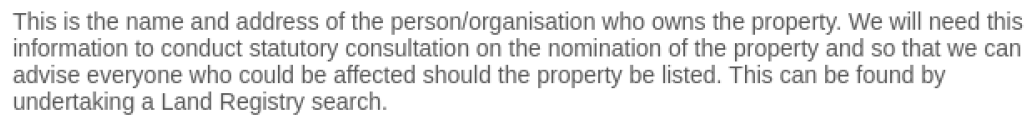 Name of ownerName of organisation (if owner)Address of ownerEmail of ownerPhone number of owner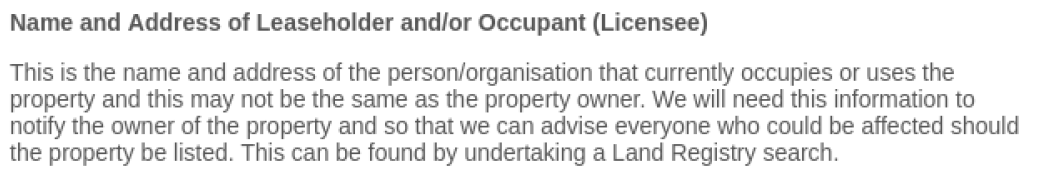 Name of leaseholderName of organisation (if leaseholder)Address of leaseholderEmail of leaseholderPhone number of leaseholderName of licenseeName of organisation (if licensee)Address of licenseeEmail of licenseePhone number of licenseeWhy you have nominated the PropertyWhy you have nominated the PropertyReasons for nominationEvidence of past or existing community use and importanceExtent of use by the communityProposed use of the asset and ongoing relevance to the local community